	is the highlight ”RoleTitleVolunteer Shop Assistants(West Bridgford)LocationAge UK Notts, 28a Gordon Road, West Bridgford, Nottingham, NG2 5LNTime CommitmentA minimum of a morning or an afternoon –during shop opening hours which are 9.30am – 4.00pm Tuesday -SaturdayWe are not looking for Saturday Volunteers at the momentTasksEnsuring customers experience excellent customer serviceMaintaining the look of the shop displays so that customers have a positive shopping experienceRestocking shelves and rails as and when neededMaintaining a tidy, clean and safe shopping / working environmentTaking and processing payments from customers (including card payments following appropriate training)Sorting through donationsUsing the internet to share real-time information on Social MediaSkills / interests neededAn enjoyment of chatting with customers and offering good customer serviceAn ability to get on well with others and to volunteer as part of a teamA calm, sensitive, personable and positive approachA willingness to learn how to use the shop tills and to process card paymentsAbility to use/willingness to learn and have access to the internet to share information on social mediaProcessApplication FormInterviewReferences will be takenBasic DBS checkTrainingInduction plus online training specific to the roleRoleTitleDementia Support Volunteers (required for a January 2022 start with applicants being taken now)LocationThe Sybil Levin Day Care Centre is located approximately 3 miles outside of Nottingham City Centre (NG8 6AD) and is easily accessible by car, bus and tram.Time CommitmentA minimum of either one morning or one afternoon on a weekly basis (Mon-Fri). Specifics to be discussed at interview.Please note that this role requires volunteers who can support on a long-term basis (min 6 months). This volunteer role is not suitable for students seeking work experience placements who only require a specific number of hours volunteering.TasksThe Sybil Levin Day Service is a specialist SPECAL-Led day service supporting people with dementia and their carers using the SPECAL method. The tasks you may be involved with include the following:Assisting centre attendees to engage in activitiesServing meals and drinks. Helping to set up and clear away activitiesEngaging in conversation with centre attendees. Skills / interests neededPeople with a genuine interest in the wellbeing of people with dementia.A friendly, sensitive and kind approach. Being comfortable in small groups or on a one to one basis.People with a commitment to using the SPECAL method at all times whilst at the centre. ProcessApplication FormInterviewReferences will be takenBasic DBS checkTrainingInduction plus online training specific to the roleYou will also receive SPECAL training prior to commencing your roleRoleTitleVolunteer Befrienders (Visiting)LocationService User will be local to your post codeWe are recruiting for volunteers in selected poscodes with good weekday DAYTIME availabilityTime CommitmentMinimum of one hour per week, every weekTasksVisiting older person/s in their own home/s (or telephoning them) on a regular basisProviding friendship and companionshipChatting and socialisingIf possible and where mobility of older person allows it you can :- Go on a walk with an older person in the local communityTake the older person out for a cuppa and a chatShop with them (not for them)Encourage them to take up new activities if they would like to and if you have the time to, accompany them on their first visitSkills / interests neededIndividuals with a genuine interest in the wellbeing of older peopleFlexibilityAbility to travel to individual addresses in the local community either by car or by public transportProcessApplication FormInterviewReferences will be takenEnhanced DBS checkTrainingInduction plus online training specific to the roleRole TitleVolunteerBig KnittersLocationWherever you love to knitTime CommitmentAs and when you chooseTasksFor each hat knitted, Innocent give 25p to Age UK Notts.  Knit as many little hats as you can – we provide the patterns!Skills / interests neededAn ability to knitProcessNoneTrainingNone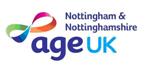 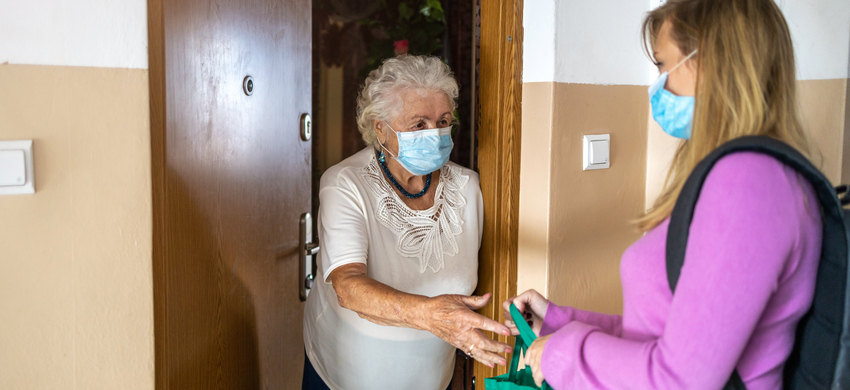 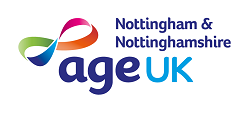 